LOCAL GOVERNMENT PENSION SCHEME 2014 - ADMISSION TO THE SCHEME – LGS15APlease complete this form using black ink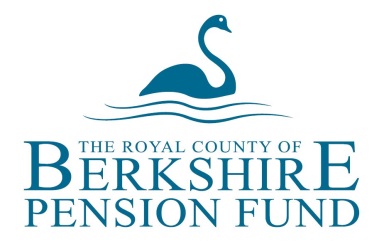 LOCAL GOVERNMENT PENSION SCHEME 2014 – ADMISSION TO THE SCHEME Accompanying Notes for completion of form LGS15ATRUST OR EMPLOYER NAMENAME OF SCHOOL OR ACADEMY 
(if applicable)PAY REFERENCEPOST NUMBERTUPE TRANSFER FROMPERSONAL DETAILSPERSONAL DETAILSPERSONAL DETAILSPERSONAL DETAILSPERSONAL DETAILSPERSONAL DETAILSPERSONAL DETAILSPERSONAL DETAILSPERSONAL DETAILSPERSONAL DETAILSPERSONAL DETAILSPERSONAL DETAILSPERSONAL DETAILSPERSONAL DETAILSPERSONAL DETAILSPERSONAL DETAILSPERSONAL DETAILSPERSONAL DETAILSPERSONAL DETAILSPERSONAL DETAILSPERSONAL DETAILSPERSONAL DETAILSSURNAMESURNAMEFORENAMESFORENAMESFORENAMESFORENAMESTITLETITLEMr / Mrs / Miss / Ms / OtherMr / Mrs / Miss / Ms / OtherMr / Mrs / Miss / Ms / OtherMr / Mrs / Miss / Ms / OtherMr / Mrs / Miss / Ms / OtherMr / Mrs / Miss / Ms / OtherMr / Mrs / Miss / Ms / OtherDATE OF BIRTHDATE OF BIRTHDATE OF BIRTHDATE OF BIRTHADDRESSADDRESSPOSTCODEPOSTCODEPOSTCODENI NO:NI NO:NI NO:NI NO:NI NO:NI NO:NI NO:NI NO:NI NO:NI NO:NI NO:NI NO:NI NO:NI NO:E-MAILE-MAILE-MAILPARTNERSHIP STATUSPARTNERSHIP STATUSPARTNERSHIP STATUSMarried/Partner (Unmarried)/Civil Partner/Single/Divorced/Separated/Widow(er) – please deleteMarried/Partner (Unmarried)/Civil Partner/Single/Divorced/Separated/Widow(er) – please deleteMarried/Partner (Unmarried)/Civil Partner/Single/Divorced/Separated/Widow(er) – please deleteMarried/Partner (Unmarried)/Civil Partner/Single/Divorced/Separated/Widow(er) – please deleteMarried/Partner (Unmarried)/Civil Partner/Single/Divorced/Separated/Widow(er) – please deleteMarried/Partner (Unmarried)/Civil Partner/Single/Divorced/Separated/Widow(er) – please deleteMarried/Partner (Unmarried)/Civil Partner/Single/Divorced/Separated/Widow(er) – please deleteMarried/Partner (Unmarried)/Civil Partner/Single/Divorced/Separated/Widow(er) – please deleteMarried/Partner (Unmarried)/Civil Partner/Single/Divorced/Separated/Widow(er) – please deleteMarried/Partner (Unmarried)/Civil Partner/Single/Divorced/Separated/Widow(er) – please deleteMarried/Partner (Unmarried)/Civil Partner/Single/Divorced/Separated/Widow(er) – please deleteMarried/Partner (Unmarried)/Civil Partner/Single/Divorced/Separated/Widow(er) – please deleteMarried/Partner (Unmarried)/Civil Partner/Single/Divorced/Separated/Widow(er) – please deleteMarried/Partner (Unmarried)/Civil Partner/Single/Divorced/Separated/Widow(er) – please deleteMarried/Partner (Unmarried)/Civil Partner/Single/Divorced/Separated/Widow(er) – please deleteMarried/Partner (Unmarried)/Civil Partner/Single/Divorced/Separated/Widow(er) – please deleteMarried/Partner (Unmarried)/Civil Partner/Single/Divorced/Separated/Widow(er) – please deleteMarried/Partner (Unmarried)/Civil Partner/Single/Divorced/Separated/Widow(er) – please deleteMarried/Partner (Unmarried)/Civil Partner/Single/Divorced/Separated/Widow(er) – please deleteDATE OF APPOINTMENTDATE OF APPOINTMENTDATE OF APPOINTMENTDATE OF APPOINTMENTDATE ADMITTED TO SCHEMEDATE ADMITTED TO SCHEMEDATE ADMITTED TO SCHEMEDATE ADMITTED TO SCHEMEDATE ADMITTED TO SCHEMEDATE ADMITTED TO SCHEMEDATE ADMITTED TO SCHEMEDATE ADMITTED TO SCHEMEPENSIONABLE PAY INFORMATIONPENSIONABLE PAY INFORMATIONPENSIONABLE PAY INFORMATIONPENSIONABLE PAY INFORMATIONPENSIONABLE PAY INFORMATIONPENSIONABLE PAY INFORMATIONPENSIONABLE PAY INFORMATIONPENSIONABLE PAY INFORMATIONPENSIONABLE PAY INFORMATIONPENSIONABLE PAY INFORMATIONPENSIONABLE PAY INFORMATIONPENSIONABLE PAY INFORMATIONPENSIONABLE PAY INFORMATIONPENSIONABLE PAY INFORMATIONPENSIONABLE PAY INFORMATIONPENSIONABLE PAY INFORMATIONPENSIONABLE PAY INFORMATIONPENSIONABLE PAY INFORMATIONPENSIONABLE PAY INFORMATIONPENSIONABLE PAY INFORMATIONPENSIONABLE PAY INFORMATIONPENSIONABLE PAY INFORMATIONANNUAL PENSIONABLE PAYANNUAL PENSIONABLE PAYANNUAL PENSIONABLE PAYANNUAL PENSIONABLE PAYANNUAL PENSIONABLE PAY££££££FTE IF PART-TIMEFTE IF PART-TIMEFTE IF PART-TIMEFTE IF PART-TIMEFTE IF PART-TIMEFTE IF PART-TIME£££££EMPLOYEE CONTRIBUTION SECTIONEMPLOYEE CONTRIBUTION SECTIONEMPLOYEE CONTRIBUTION SECTIONEMPLOYEE CONTRIBUTION SECTIONEMPLOYEE CONTRIBUTION SECTIONMAIN Section               50/50 Section  MAIN Section               50/50 Section  MAIN Section               50/50 Section  MAIN Section               50/50 Section  MAIN Section               50/50 Section  MAIN Section               50/50 Section  MAIN Section               50/50 Section  MAIN Section               50/50 Section  MAIN Section               50/50 Section  MAIN Section               50/50 Section  MAIN Section               50/50 Section  MAIN Section               50/50 Section  MAIN Section               50/50 Section  MAIN Section               50/50 Section  MAIN Section               50/50 Section  MAIN Section               50/50 Section  MAIN Section               50/50 Section  EMPLOYEE CONTRIBUTION  %EMPLOYEE CONTRIBUTION  %EMPLOYEE CONTRIBUTION  %EMPLOYEE CONTRIBUTION  %EMPLOYEE CONTRIBUTION  %MAIN Section                      %    50/50 Section                     %MAIN Section                      %    50/50 Section                     %MAIN Section                      %    50/50 Section                     %MAIN Section                      %    50/50 Section                     %MAIN Section                      %    50/50 Section                     %MAIN Section                      %    50/50 Section                     %MAIN Section                      %    50/50 Section                     %MAIN Section                      %    50/50 Section                     %MAIN Section                      %    50/50 Section                     %MAIN Section                      %    50/50 Section                     %MAIN Section                      %    50/50 Section                     %MAIN Section                      %    50/50 Section                     %MAIN Section                      %    50/50 Section                     %MAIN Section                      %    50/50 Section                     %MAIN Section                      %    50/50 Section                     %MAIN Section                      %    50/50 Section                     %MAIN Section                      %    50/50 Section                     %EMPLOYER CONTRIBUTION  %EMPLOYER CONTRIBUTION  %EMPLOYER CONTRIBUTION  %EMPLOYER CONTRIBUTION  %EMPLOYER CONTRIBUTION  %JOB TITLEJOB TITLEJOB TITLEJOB TITLEJOB TITLEIF PART TIME HOURS WORKED PER WEEKIF PART TIME HOURS WORKED PER WEEKIF PART TIME HOURS WORKED PER WEEKIF PART TIME HOURS WORKED PER WEEKIF PART TIME HOURS WORKED PER WEEKIF PART TIME HOURS WORKED PER WEEKIF PART TIME HOURS WORKED PER WEEKIF PART TIME HOURS WORKED PER WEEKIF PART TIME HOURS WORKED PER WEEKFTE HOURS PER WEEKFTE HOURS PER WEEKFTE HOURS PER WEEKFTE HOURS PER WEEKFTE HOURS PER WEEKPAID WEEKS WORKED PER YEAR PAID WEEKS WORKED PER YEAR PAID WEEKS WORKED PER YEAR PAID WEEKS WORKED PER YEAR PAID WEEKS WORKED PER YEAR PAID WEEKS WORKED PER YEAR IS INDIVIDUAL EMPLOYED ON A VARIABLE TIME BASIS?IS INDIVIDUAL EMPLOYED ON A VARIABLE TIME BASIS?IS INDIVIDUAL EMPLOYED ON A VARIABLE TIME BASIS?IS INDIVIDUAL EMPLOYED ON A VARIABLE TIME BASIS?IS INDIVIDUAL EMPLOYED ON A VARIABLE TIME BASIS?IS INDIVIDUAL EMPLOYED ON A VARIABLE TIME BASIS?IS INDIVIDUAL EMPLOYED ON A VARIABLE TIME BASIS?IS INDIVIDUAL EMPLOYED ON A VARIABLE TIME BASIS?IS INDIVIDUAL EMPLOYED ON A VARIABLE TIME BASIS?IS INDIVIDUAL EMPLOYED ON A VARIABLE TIME BASIS?IS INDIVIDUAL EMPLOYED ON A VARIABLE TIME BASIS?IS INDIVIDUAL EMPLOYED ON A VARIABLE TIME BASIS?IS INDIVIDUAL EMPLOYED ON A VARIABLE TIME BASIS?IS INDIVIDUAL EMPLOYED ON A VARIABLE TIME BASIS?IS INDIVIDUAL EMPLOYED ON A VARIABLE TIME BASIS?IS INDIVIDUAL EMPLOYED ON A VARIABLE TIME BASIS?IS INDIVIDUAL EMPLOYED ON A VARIABLE TIME BASIS?IS INDIVIDUAL EMPLOYED ON A VARIABLE TIME BASIS?IS INDIVIDUAL EMPLOYED ON A VARIABLE TIME BASIS?IS INDIVIDUAL EMPLOYED ON A VARIABLE TIME BASIS?IS INDIVIDUAL EMPLOYED ON A VARIABLE TIME BASIS?YES/NOHAS THIS EMPLOYEE BEEN APPOINTED TO MORE THAN ONE POST?  (If yes please supply a separate admission form for each post)HAS THIS EMPLOYEE BEEN APPOINTED TO MORE THAN ONE POST?  (If yes please supply a separate admission form for each post)HAS THIS EMPLOYEE BEEN APPOINTED TO MORE THAN ONE POST?  (If yes please supply a separate admission form for each post)HAS THIS EMPLOYEE BEEN APPOINTED TO MORE THAN ONE POST?  (If yes please supply a separate admission form for each post)HAS THIS EMPLOYEE BEEN APPOINTED TO MORE THAN ONE POST?  (If yes please supply a separate admission form for each post)HAS THIS EMPLOYEE BEEN APPOINTED TO MORE THAN ONE POST?  (If yes please supply a separate admission form for each post)HAS THIS EMPLOYEE BEEN APPOINTED TO MORE THAN ONE POST?  (If yes please supply a separate admission form for each post)HAS THIS EMPLOYEE BEEN APPOINTED TO MORE THAN ONE POST?  (If yes please supply a separate admission form for each post)HAS THIS EMPLOYEE BEEN APPOINTED TO MORE THAN ONE POST?  (If yes please supply a separate admission form for each post)HAS THIS EMPLOYEE BEEN APPOINTED TO MORE THAN ONE POST?  (If yes please supply a separate admission form for each post)HAS THIS EMPLOYEE BEEN APPOINTED TO MORE THAN ONE POST?  (If yes please supply a separate admission form for each post)HAS THIS EMPLOYEE BEEN APPOINTED TO MORE THAN ONE POST?  (If yes please supply a separate admission form for each post)HAS THIS EMPLOYEE BEEN APPOINTED TO MORE THAN ONE POST?  (If yes please supply a separate admission form for each post)HAS THIS EMPLOYEE BEEN APPOINTED TO MORE THAN ONE POST?  (If yes please supply a separate admission form for each post)HAS THIS EMPLOYEE BEEN APPOINTED TO MORE THAN ONE POST?  (If yes please supply a separate admission form for each post)HAS THIS EMPLOYEE BEEN APPOINTED TO MORE THAN ONE POST?  (If yes please supply a separate admission form for each post)HAS THIS EMPLOYEE BEEN APPOINTED TO MORE THAN ONE POST?  (If yes please supply a separate admission form for each post)HAS THIS EMPLOYEE BEEN APPOINTED TO MORE THAN ONE POST?  (If yes please supply a separate admission form for each post)HAS THIS EMPLOYEE BEEN APPOINTED TO MORE THAN ONE POST?  (If yes please supply a separate admission form for each post)HAS THIS EMPLOYEE BEEN APPOINTED TO MORE THAN ONE POST?  (If yes please supply a separate admission form for each post)HAS THIS EMPLOYEE BEEN APPOINTED TO MORE THAN ONE POST?  (If yes please supply a separate admission form for each post)YES/NO COMPLETED BYCOMPLETED BYCOMPLETED BYCOMPLETED BYCOMPLETED BYCOMPLETED BYCOMPLETED BYCOMPLETED BYCOMPLETED BYCOMPLETED BYCOMPLETED BYCOMPLETED BYCOMPLETED BYCOMPLETED BYCOMPLETED BYCOMPLETED BYCOMPLETED BYCOMPLETED BYCOMPLETED BYCOMPLETED BYCOMPLETED BYCOMPLETED BYSIGNED DATEDATEDATEDATENAME OF AUTHORISED SIGNATORYNAME OF AUTHORISED SIGNATORYNAME OF AUTHORISED SIGNATORYNAME OF AUTHORISED SIGNATORYNAME OF AUTHORISED SIGNATORYNAME OF AUTHORISED SIGNATORYNAME OF AUTHORISED SIGNATORYPOSITIONTEL. NOTEL. NOTEL. NONAME OF SCHOOL OR ACADEMY: If you are a trust providing a service on behalf of a school or academy please provide the name of the school or academy in this box. 
PERSONAL DETAILSNI NUMBER - This is the reference number used by the pensions team to locate scheme member records. DATE OF BIRTH - It is important to note that no benefits will be paid by the Pension Fund until a member's date of birth has been verified either by sight of a member's birth certificate or similar document, such as a passport. Please provide a copy if you are able. PARTNERSHIP STATUS - Please enter if known.JOB TITLE - Please enter the job title for the post that the member has commenced.DATE OF APPOINTMENT - this is the date that the individual became your employee in respect of this employment.DATE ADMITTED TO SCHEME - This is the date that your employee became a member of the LGPS in respect of this employment.PENSIONABLE PAY INFORMATION ANNUAL PENSIONABLE PAY - This is the annual rate of pay on which pension contributions are deducted and received at the date the member was admitted to the Scheme in respect of this employment. It is the actual part-time rate of pay if the member is not a full-time employee.FTE IF PART-TIME – If the member is part-time this is the pay the member would otherwise receive, if employed full-time. EMPLOYEE CONTRIBUTION SECTION - The LGPS is now split into two sections; the MAIN section and the 50/50 section. MAIN Section: On commencement of employment all new employees who are eligible for membership of the Scheme and who have a contract of employment of 3 months or more should be made members of the MAIN section of the 2014 Scheme. This means that they pay their normal monthly contribution to get the normal pension build up. 50/50 Section: Under the 50/50 section a member can elect to pay half contributions but only build up half the normal pension. A person CANNOT elect to join the 50/50 section of the scheme prior to becoming a member of the MAIN section of the 2014 scheme. So, for example, a new starter with a contract of employment of 3 months or more could not opt for the 50/50 section before commencement of employment. However, they could elect on or after starting and, if they do so before the first payroll is closed, can be brought into the 50/50 section from the first day of employment. The 50/50 section is designed to be a short-term option, because of this you are required to re-enrol the member back into the MAIN section of the scheme every three years or from the first of the month following a month in which the member went onto no pay as a result of long-term sickness (providing the member is still on no pay on the first of that subsequent month).EMPLOYEE CONTRIBUTION RATE - The employee pension contributions under the MAIN and 50/50 Sections of the LGPS from 1 April 2024 to 31 March 2025 are as follows:EMPLOYER CONTRIBUTION RATE: Please quote your employer contribution rate percentage here. Employer contribution rates are detailed on the Rates and Adjustment Certificate which can be found in the 2019 valuation report within the Employers section of our website: https://berkshirepensions.org.uk/bpf/publications/pension-fund-reports/actuarial-valuation-reports IF PART-TIME HOURS WORKED PER WEEK - Please confirm number of hours worked per week if member is part-time. Please leave blank if member is full-time.PAID WEEKS WORKED PER YEAR - If member is employed on a term-time only basis, please confirm the number of paid weeks per year. i.e 44.1, 46.1 etcIS INDIVIDUAL EMPLOYED ON A VARIABLE TIME BASIS? – Yes or No  HAS THE EMPLOYEE BEEN APPOINTED TO MORE THAN ONE POST? Yes or No - please submit a separate LGS15A Admission to Scheme form for each employment.Please e-mail the completed LGS15A to info@berkshirepensions.org.ukPlease ensure that this form has been signed and dated by an authorised signatory.  